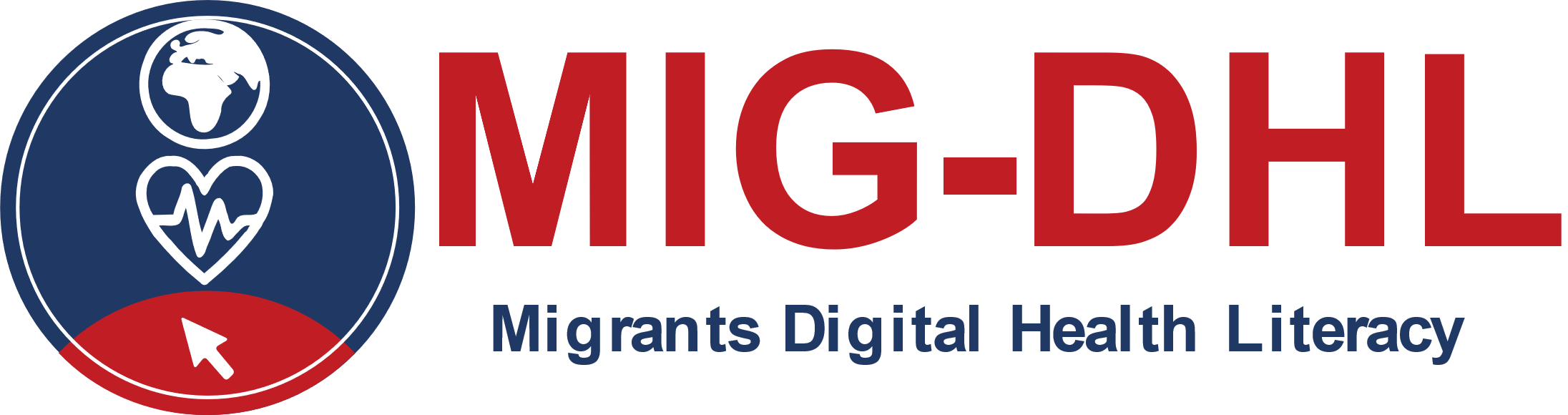 Materiale di formazioneModulo 5Il sostegno della Commissione europea alla realizzazione di questa pubblicazione non costituisce un'approvazione dei contenuti, che riflettono esclusivamente le opinioni degli autori. La Commissione non può essere ritenuta responsabile per l'uso che può essere fatto delle informazioni in essa contenute. Numero del progetto: 2020-1-DE02-KA204-007679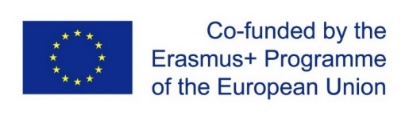 Dichiarazione sul copyright: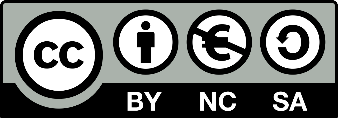 
Quest'opera è rilasciata con Creative Commons Attribution-NonCommercial-ShareAlike 4.0 International License. Siete liberi di:Condividere, copiare e ridistribuire il materiale su qualsiasi supporto o formatoAdattare, trasformare e implementare il materiale alle seguenti condizioni:Attribuzione - È necessario dare il giusto credito, fornire un link alla licenza e indicare se sono state apportate modifiche. Potete farlo in qualsiasi modo ragionevole, ma non in modo da suggerire che il licenziante approvi voi o il vostro uso.Non commerciale - Non è consentito utilizzare il materiale per scopi commerciali.ShareAlike – Se adattate, trasformate o implementate il materiale, dovete distribuire i vostri contributi con la stessa licenza dell'originale.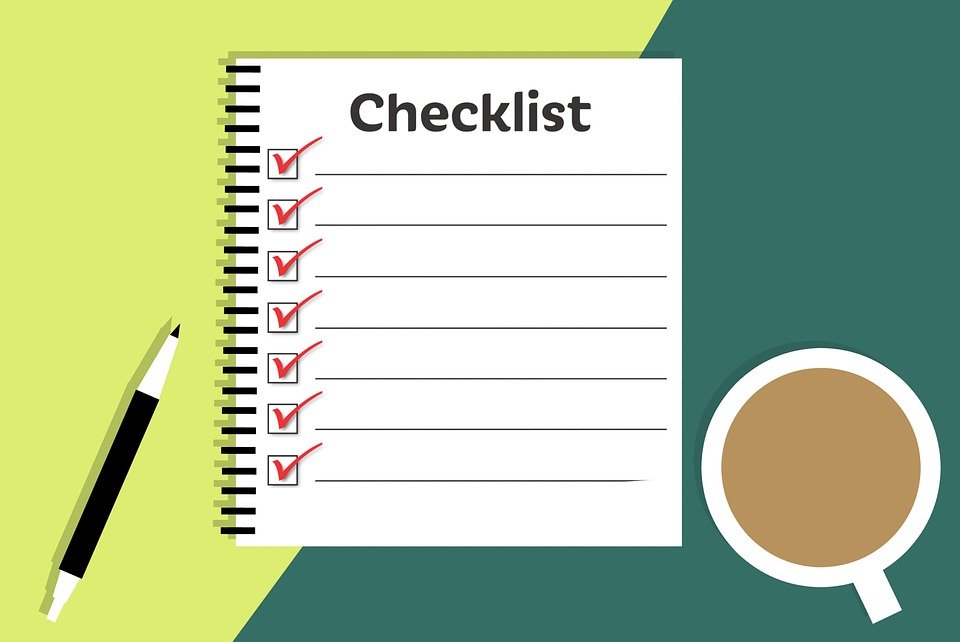 Lista di controllo per la valutazione della qualità degli strumenti di eHealth Per favore selezionate due strumenti digitali (siti web, applicazioni ecc.) e rispondete alle seguenti domande sul questionario nel formato digitale. Preparate il questionario su ciascuno strumento selezionato:Chi è il fornitore dello strumento (sito web, app...)?O un ospedaleO personale medicoO una organizzazione sanitariaO un particolare gruppo di interesseO una impresa privataO AltroLe competenze e conoscenze dell’autore dei contenuti emergono e sono descritte in modo chiaro?O SiO NoRitenete che attraverso questo strumento si veicolino informazioni oggettive?O Si, le informazioni sono espresse in un linguaggio chiaro e precisoO No, le informazioni fornite non sono obiettive, sono parziali e impreciseE’ presente una dichiarazione di proprietà e paternità (impressum)?  O Si, viene fornita una dichiarazione completa, comprensiva di informazioni sulla protezione dei dati O no, la dichiarazione diproprietà manca del tutto o è incompleta La pagina web è aggiornata?O Sì, c'è una data prevista per l'ultimo aggiornamento delle pagineO No, lo strumento sembra obsoletoE’ presente una sezione con i dati di contatto?O Si	O I dati sono facili da trovare?	O Viene fornito il contatto di un  numero telefonico?O Viene fornito un indirizzo postale di contatto?O NoLe fonti dei contenuti sono identificate e vi viene fornito l'accesso?O SiO attraverso collegamenti ipertestualiO attraverso dati di contattoO attraverso riferimenti sitografici o bibliograficiO NoIl testo viene riprodotto senza errori?O SiO NoO Il testo include molti errori ortograficiO Il testo include molte forme espressive che non conoscoO Il testo risulta difficile da comprendereE’ presente pubblicità all’interno del sito web?O SiO Gli annunci sono legati ai contenuti del sitoO Gli annunci sono aleatori e non hanno alcun legame con i contenuti del sitoO Ritengo ci siano annunci “occulti” all’interno del sitoO NoIl design del sito e la guida per l'utente sono facili da seguire?O SiO NoL'indirizzo del sito web ha un protocollo di trasferimento ipertestuale (http)?O SiO NoIl dominio sotto il quale si accede alla pagina è rintracciabile?O SiO NoO Il dominio presenta molti trattini o segni inusuali al suo internoO Il dominio sembra familiare, ma il contenuto non è collegato al nomeVi fidereste di questo strumento di salute digitale? Riassumete qui la vostra valutazione: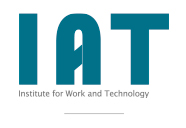 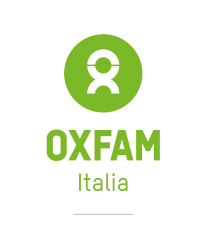 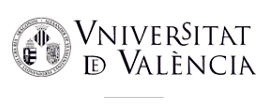 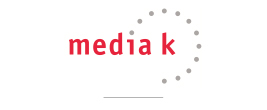 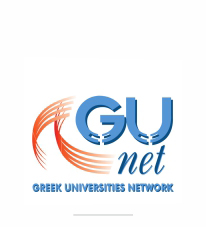 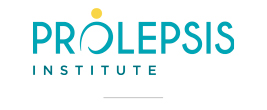 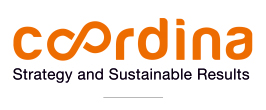 